ПРИКАЗпо муниципальному бюджетному общеобразовательному учреждению  средняя общеобразовательная школа № 31города НовошахтинскаОт  25.08.2020 года		№ 439О закреплении за каждым классом отдельного учебного кабинета, в котором дети обучаются по всем предметамВ целях предупреждения распространения коронавирусной инфекции (COVID-19) , на основании Санитарно-эпидемиологических правил CП 3.1/2.4 3598-20 «Санитарно- эпидемиологические требования к устройству, содержанию и организации работы образовательных организации и других объектов социальной инфраструктуры для детей и молодежи в условиях распространения новой коронавирусной инфекции (СOVID-19)›ПРИКАЗЫВАЮ:1.Закрепить за каждым классом отдельный учебный кабинет, в котором дети обучаются по всем предметам:Кабинет №2 — 2б гласс Кабинет №3 — 36 класс Кабинет №6 — 6б класс Кабинет №9 — 2 а класс Кабинет №10 — 4а класс Кабинет №11 — 3а класс Кабинет №12 — 1б класс Кабинет №13 — 4б класс Кабинет №14 — 1б класс Кабинет №15 — 6 класс Кабинет №17 — 5б класс Кабинет №18 — 5a класс Кабинет №21 — 7a класс Кабинет №22— 9бкласс Кабинет №23 — 8 класс Кабинет №24 — 9а класс Кабинет №26 — 11 Класс Кабинет №27 — 10 класс2.Классным руководителям довести до сведения данную информацию до обучающихся  и родителей  (законных представителей).3.Заместителю директора по AXP Изюмовой Н.В.:3.1.Организовать	проведение	генеральных	уборок	 всех	учебных	и специализированных кабинетов, рекреаций не реже 1 раза в неделю;3.2.Производитьвлажную	уборку	 всех	помещений	применением дезинфицирующих средств с обработкой всех контактных поверхностей;3.3.Осуществлять контроль за проветривание рекреаций, коридоров и учебных кабинетов, в соответствии с графиком учебного процесса;3.4.Осуществлять контроль регулярного обеззараживания	воздуха с использованием оборудования по обеззараживанию воздуха, в соответствии с графиком.4.Контроль за соблюдением приказа возложить на Лола Н.А., заместителя директора ВР. 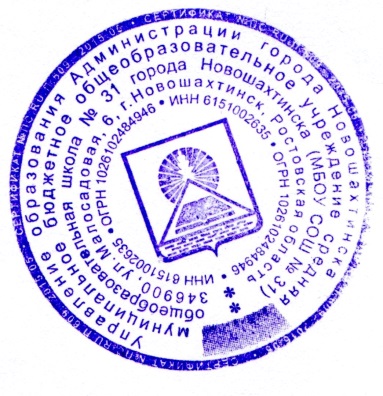 Директор МБОУ СОШ №31				Мирон Л.М.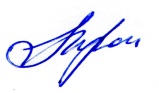 